Monday 1st March 2021 
Day six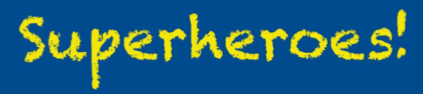 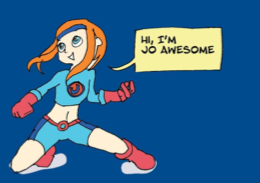 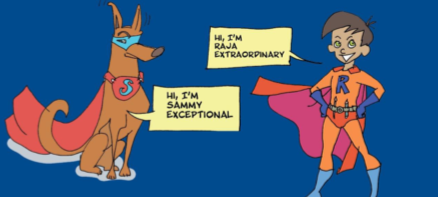 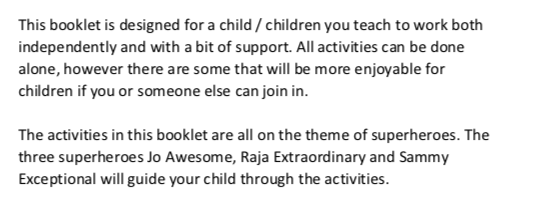 Monday 1st March 2021 
Day six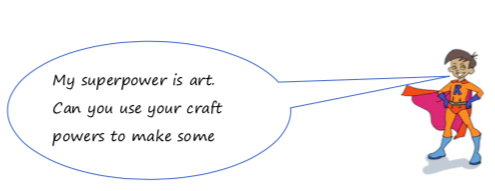 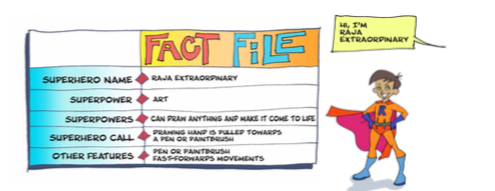 Watch the clip; https://www.bbc.co.uk/bitesize/topics/zgqxwnb/articles/zfrcmfrRead and follow the instructions on the following pages to make your own set of Superhero Cuffs. You will need a toilet or loo roll…How to make a pair of Superhero Cuffs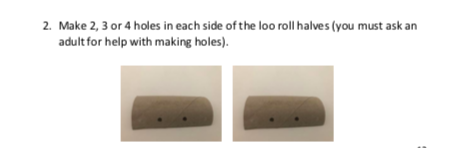 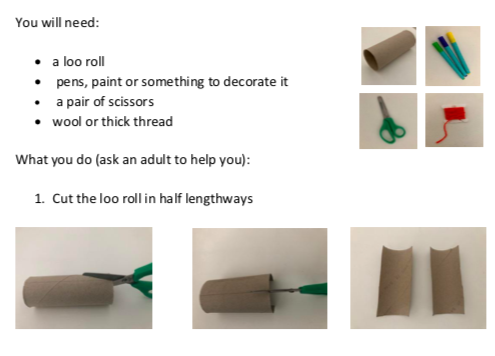 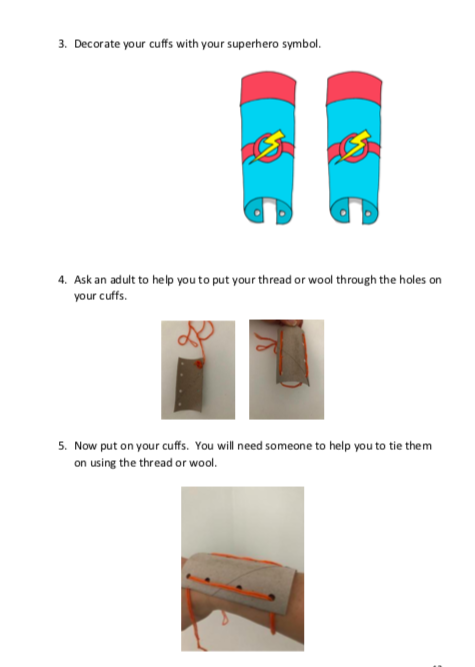 6. Put your Superhero Cuffs on and feel like a real Superhero! How do they make you feel? As an extra challenge why don’t you write your own set of instructions which show how to make a Superhero face mask?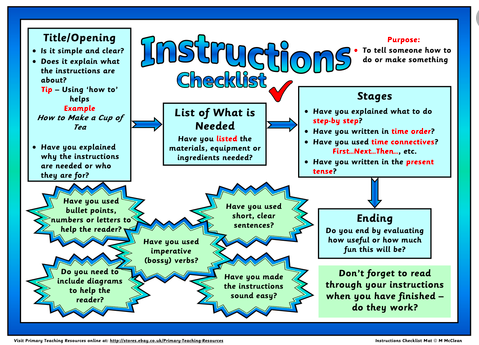 Why not try reading more instructions and create more superhero crafts as and when you have time…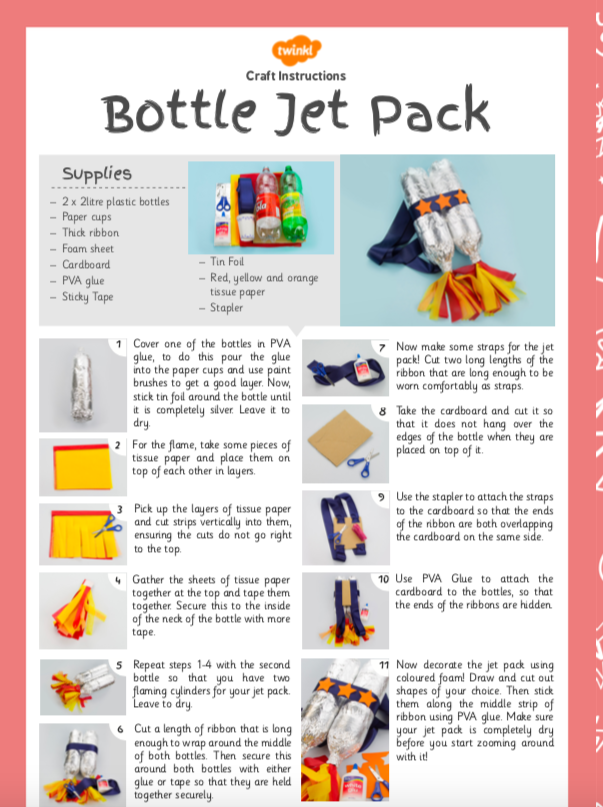 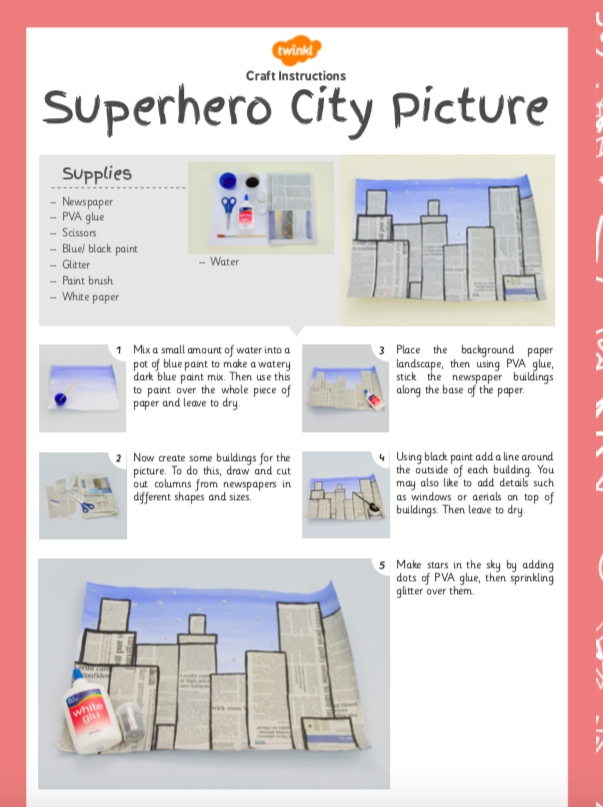 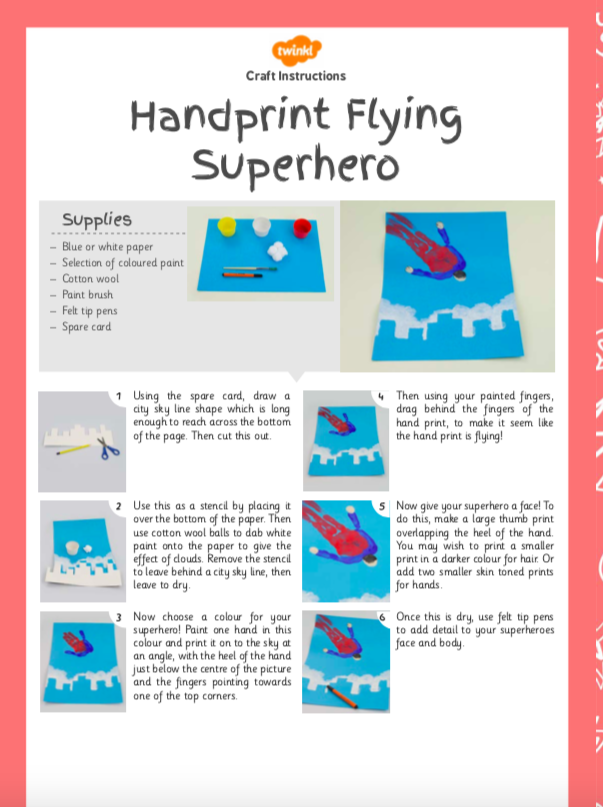 